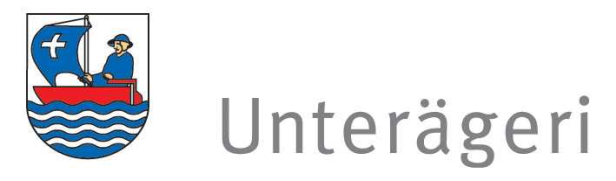 StellenausschreibungDie Einwohnergemeinde Unterägeri betreibt das idyllisch gelegene Strandbad Lido am Ägerisee in Unterägeri. Für den stundenweisen Einsatz (Sonntag bis Freitag) suchen wir nach Vereinbarung eine/n flexible/n, verantwortungsbewusste/nBadmeister-AushilfeIhr AufgabenbereichSie beaufsichtigen den Badebetrieb des Strandbad Lido jeweils während der Pausenzeit des verantwortlichen Bademeisters am frühen Nachmittag und stehen als Verstärkung an stark frequentierten Tagen oder Abwesenheiten zur Verfügung. Zusätzlich besteht die Möglichkeit im Gastronomiebetrieb unterstützend tätig zu sein.Folgende Fähigkeiten zeichnen Sie ausVorzugsweise bringen Sie Berufserfahrung in einer vergleichbaren Position mit und haben das SLRG-Brevet mit gültigem CPR-Ausweis sowie AED-Ausbildungen oder sind bereit diese zu absolvieren. Als Idealist/in mit guten Umgangsformen und einer kundenorientierten Arbeitsweise sind Sie belastbar, zuverlässig sowie team- und konfliktfähig.Was Sie erwartetFür diese saisonale, abwechslungsreiche Tätigkeit (Mitte Mai bis Mitte September oder nach Vereinbarung) ist eine seriöse Einführung in das neue Aufgabengebiet gewährleistet. Fühlen Sie sich angesprochen und wollen Sie sich dieser Herausforderung stellen? Wir freuen uns auf Ihre vollständige Online-Bewerbung bis 19. Februar 2024. Für Auskünfte wenden Sie sich an Markus Betschart, Bereichsleiter Immobilien (041 754 55 25 / markus.betschart@unteraegeri.ch). Weitere Informationen finden Sie unter www.unteraegeri.ch oder www.badi-aegeri.ch